ZAINTERESOWANIA I PASJE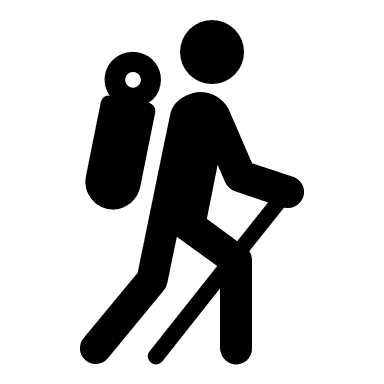 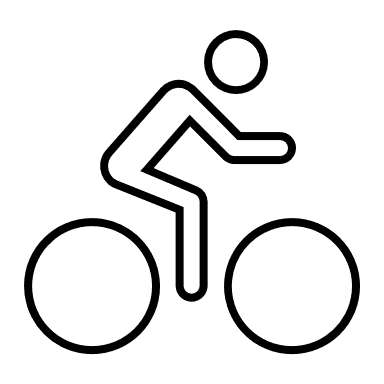 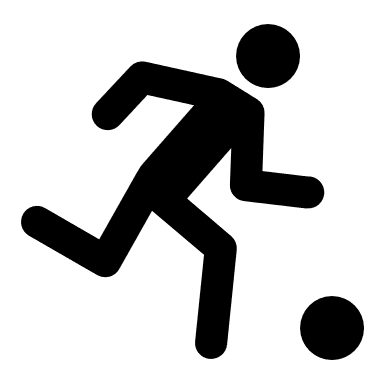 Taniec, piłka nożna, bieganie, sporty walki, jazda konna, śpiew, projektowanie… Aktywności, które mogą Was zaciekawić jest naprawdę mnóstwo. I bardzo dobrze! Dzięki temu wszyscy mają ogromne możliwości rozwoju. Oczywiście, najistotniejsze jest rozwijanie tych zainteresowań i pasji 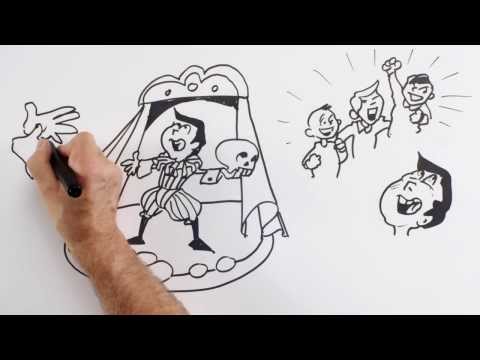 Wykorzystano film:ORE Film powstał w ramach projektu „EDUKACJA DLA PRACY" realizowanego w ramach Programu Operacyjnego Kapitał Ludzki,